邀 请 函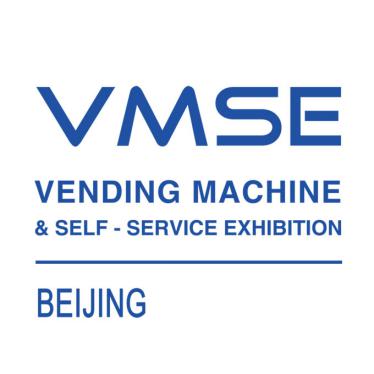 2019第二届北京国际自动售货机及自助服务产品展览会The 2th Beijing International Vending Machine & Self - service Exhibition, 20192019年 7月 8 - 10日   北京-中国国际展览中心主办单位：中国商业联合会北京恒辉国际展览有限公司协办单位：北京市连锁经营协会合作单位：美国自动售货协会（NAMA）、欧洲自动售货协会（EVA）日本自动贩卖机工业会（JVMA）、德国自动售货协会（BDV）西班牙自动售货协会（ANEDA）、德国自动贩卖报告（Vending Report）官方网址：www.bves.net.cn【展会概况】近年来，在物联网、人工智能等无人化技术日趋成熟下，无人零售概念掀起阵阵热潮，大量资本及企业蜂拥而上。自动售货、自助服务已在各地悄然兴起，成为现代购物的新时尚。自动售货及自助服务行业迎来新风口！北京国际自动售货机及自助服务产品展览会（VMSE），由中国商业联合会、北京恒辉国际展览有限公司组织举办，是服务于新零售、自动售货及自助服务行业的专业展览会，致力于打造产品展示、贸易采购、技术交流与合作于一体的高端商贸平台，助力新零售、自动售货及自助服务行业快速发展。第二届北京国际自动售货机及自助服务产品展览会（VMSE 2019），将于2019年7 月 8-10日在中国国际展览中心举行。欢迎您参观、参展！【同期展会】第二届北京国际无人值守零售展览会【日程安排】报道布展：2019年7月6-7日展示交易：2019年7月8-10日撤展时间：2019年7月10日（下午15:30）展会地点：北京，中国国际展览中心（静安庄馆）（详细地址：北京市朝阳区北三环东路6号）【展会优势】品牌优势——保持一贯的“国际化、品牌化、专业化”特色，以秉承“引领中外强强对话成就您的广告事业”为宗旨，通过品牌发展壮大，成为同行业展览会中的“新航标”。综合优势——得益于各主要经济体采取的大规模刺激政策，世界经济需保持着复苏态势。金融危机提高了中国的国际地位，未来中国的经济增长潜力依然巨大。地理优势——每年七月是各大制造商、代理商、经销商展现新技术、研制新产品、开拓新商机的繁荣期。“2018北京国际自助售货展”旨在抓住这一黄金采购期为买卖双方搭建专业商贸平台。参展回报——与行业主管单位沟通与交流，及时了解行业的政策与法规；展示企业形象并深度挖掘用户需求，提高品牌知名度、美誉度和忠诚度，体现品牌价值和商业回报；与国际国内贸易商、投资商、代理商、渠道商、供应商进行面对面贸易洽谈，交流技术、寻求合作；与应用领域的制造、研发及采购部门的高级管理层以及决策者会晤，展示新产品技术和服务；把握与业内技术研究和生产厂商领导、管理/技术开发人员以及科研院校专家、学者接触宝贵机会；为参展商和专业观众提供“1对1”的商务定制服务，在短的时间内与合适的代理商建立伙伴关系，为开拓市场铺垫良好的平台；通过与组织机构及媒体的紧密配合，使您在展览期间获得更多关注，获取优秀展览效果和回报。【展品范围】自动售货机：各种智能售货机；各种自助服务终端及解决方案（含自助餐饮与咖啡、自助娱乐与休闲、自助金融与便民等）；支付及货币解决方案；数字标牌及广告机；智能柜、自动存包柜；售货机专用产品供应商及相关配件与服务；商品陈列展示设备、出入口设备等；无人店、智能便利店配套信息技术展区：无人店及零售业最新解决方案、门店数字化方案；相关的AI技术、大数据云端管理平台系统；智能导购、智能识别、智能收银、智能视频服务解决方案；商评盗系统（EAS）、射频识别（RFID）、条码技术及设备、打印机及耗材；与零售相关的AR、VR应用、智能机器人互动等。各类快消品（含食品、饮料、水、农产品、生鲜等）、日用百货、文创产品；商品配送服务商（含区配、城配等），各种工坊及厨房关联配套、物流仓储作业前置或物流础设施与门店库存共享等；社区O2O平台等；特色样板店、体验店展区：含品牌无人店、便利店 、全渠道体验店，各类智能社区服务店等（如连锁便利店、无人便利店、自助洗衣店、智能自助生鲜果蔬店、智能自助餐厅、智能服饰店、智能自助咖啡店等）无人店、便利店专业配套服务商：商业空间设计、消费场景营造、消费者形象刻画、软装、设计、教育、培训、媒体、招聘等自助服务产品：自助服务终端（KIOSK）及解决方案、感应互动信息服务终端、手机及移动支付装置、自助服务亭、ATM机、触控式荧幕一体机、排队机、自助查询设备、自助信用卡还款、缴费充值、自助售检票、自助导购/导展等；自助娱乐/点唱机、自助拍照、照片自助打印、优惠券自助打印、自助彩票机、自助洗衣、自助存包、自助点餐、自助康体设施、自助加油、自助充电装置、自助停车、自助值机、酒店自助入住、图书馆自助查询、多功能自助收费机等公共设施；液晶触控式荧幕、面板式PC机、触点解决方案、自助设备外封部件、显示器、中央处理器、键盘、轨迹球、触控板、电话听筒、视频监控装置、其他外围设备产品及附件、票据及条形码打印设备等；货币识别接收器、生物特征识别输入装置、读卡器、条形码扫描器、支票扫描器、自助找零等；软件发展商、内容开发商、成套设备硬件供应商、交钥匙系统供应商、设备租赁商、通信/网络连通技术、公共互联网接入技术、设备维护与远端监控、技术支援、综合服务、行业咨询、出版物和媒体等；支付系统及自动售货科技：硬币系统、收币器/退币器、纸币识别器、非接触IC卡、非现金支付系统；智慧化购物终端、手持/台式POS机、点钞机和分钞机等；远程监控系统、路线运营系统、数据收集及报告系统、无线通信系统、GPS全球定位系统、数码及触摸屏应 用、电子商务应用等；【收费标准】1、展位费用及安排：本次展会提供标准展位和空场地两种形式，参展商可根据发展需要进行选择。1、展位费用：本次展会提供标准展位和空场地两种形式，参展商可根据发展需要进行选择。★ 标准展位：3mx3m=9㎡；国际展区：USD,4000元/；国内展区：RMB 12,800元/；  注：双开口RMB 14,800，标准展位包括地毯、三面围板、公司名称楣板、咨询桌一张、折椅两把、射灯两盏、电源插座一个（特殊用电请事先说明，另行收费）。★ 空地费用：国际展区：USD,400元/㎡；国内展区：RMB 1280元/㎡（36㎡起租）注：空场地不带任何展架及设施，参展商可自行安排搭建商或者委托主办单位推荐搭建公司。2、会刊广告：将帮助您在行业内强化品牌影响力！会刊除在展会期间广为发送外，还通过各种相关渠道发送给未能前来参观展会的行业专业人士。会刊价格为：    ◇ 封  面  ￥25000元   ◇ 封  二   ￥18000元  ◇ 扉    页  ￥18000元    ◇ 封  底  ￥20000元   ◇ 封  三   ￥15000元  ◇ 彩色内页  ￥8000元 3、技术交流会展会期间，组委会将协助参展企业在展馆会议室举办专场技术交流会，内容由企业自定，每场听众60-80人，时长60分钟，受众企业自行邀请。交流会费用10000元/场，场次有限，报满为止。【媒体宣传、观众邀请】主办单位派出宣传团队，配置专业推广专员派发对展会进行不间断的全国范围的广泛宣传推广。利用公司已有的国内外专业买家数据库，客服部将全面启动“参观商一对一邀请计划”，主要包括：全国以及国际售货机运营商、地方经营单位（全国飞机场、汽车站、家医院、银行、剧院、博物馆、高铁站、火车站、地铁站、公园、会展中心、学校、少年宫、体育场所、KTV、迪厅酒吧、电影院、酒店、大卖场、大商场等）、行业商协会、媒体、政府单位机构、食品饮料商等各大负责人进行邀约。
主办单位通过国际部并协同多个国际机构，向美国、日本、德国、法国、英国、意大利、加拿大、俄罗斯、南非、巴西、印度……等80多个国家和地区组织采购商到会。
通过工作人员进行不间断的电话、邮件、传真等方式宣传，对展会进行多角度、多渠道的实时宣传报道，保证本次展会的进展信息快速有效传递全球，实现传播效果最大化。同时组委会将与多家行业最权威的专业媒体达成战略合作，线上线下深度宣传本次展会。直播+网红+展会形式覆盖线上线下百万创新群体。针对政府部门、行业商协会和专业机构的高层领导，展会办公室通过电话联系、上门拜访、峰会推广等方式，广泛邀请业界高层人士到会。【协办赞助】主办单位为了使企业参展效果最大化，赞助企业实现市场发展战略之目的。特制定以下不同赞助方案A方案B方案C方案三种赞助单位各两家详情备索！特别另设行业相关的数个项奖，凡参加中国北京国际自动售货机展参展商均有机会参与评奖活动，大会奖项设置“金奖”、“银奖”、“十佳品牌奖、优秀企业（及企业家）、诚信标兵”奖；“指定产品、推荐产品奖”；联系方式：北京恒辉国际展览有限公司地  址：北京市经济技术开发区经海六路3号院晶能梦谷B座801室联系人：直云飞 先生电  话：010-57286736；13911765051传  真：010-61057593E-mail: zyf@henghuiex.com HTTP:// www.Bves.net.cn收件人：                                  发件人：直云飞 13911765051